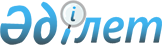 Об утверждении Перечня грузов, подлежащих сопровождению военизированной охраной при перевозке железнодорожным транспортомПриказ Министра транспорта и коммуникаций Республики Казахстан от 10 ноября 2005 года N 344-I. Зарегистрирован в Министерстве юстиции Республики Казахстан 15 ноября 2005 года N 3931.
      В соответствии с подпунктом 9) пункта 2 статьи 14 Закона Республики Казахстан "О железнодорожном транспорте",  ПРИКАЗЫВАЮ: 
      1. Утвердить прилагаемый Перечень грузов, подлежащих сопровождению военизированной охраной при перевозке железнодорожным транспортом. 
      2. Признать утратившим силу приказ Министра транспорта и коммуникаций Республики Казахстан от 23 июля 2004 года N 285-I "Об утверждении Перечня грузов, подлежащих сопровождению военизированной охраной при перевозке железнодорожным транспортом" (зарегистрированный в Реестре государственной регистрации нормативных правовых актов за N 2970). 
      3. Комитету путей сообщения Министерства транспорта и коммуникаций Республики Казахстан (Байдаулетов Н.Т.) обеспечить представление настоящего приказа для государственной регистрации в Министерство юстиции Республики Казахстан. 
      4. Настоящий приказ вводится в действие по истечении десяти календарных дней после его первого официального опубликования.  Перечень грузов,
подлежащих сопровождению военизированной охранной
при перевозке железнодорожным транспортом
      Сноска. Перечень в редакции приказа Министра транспорта и коммуникаций РК от 07.07.2009 № 309 (порядок введения в действие см. п. 4 ); с изменениями, внесенными приказами и.о. Министра транспорта и коммуникаций РК от 24.09.2010 № 431 (вводится в действие по истечении 10 календарных дней после его первого официального опубликования); от 01.07.2013 № 508 (вводится в действие по истечении десяти календарных дней после дня его первого официального опубликования); от 12.12.2022 № 709 (вводится в действие по истечении десяти календарных дней после дня его первого официального опубликования).
					© 2012. РГП на ПХВ «Институт законодательства и правовой информации Республики Казахстан» Министерства юстиции Республики Казахстан
				
Министр  Утвержден
приказом Министра транспорта
и коммуникаций Республики Казахстан
от 10 ноября 2005 года N 344-I
№ пп.
Наименование груза
Код груза 
по ГНГ
Примечание
1 
2 
3 
4 
1. 
Мясо и пищевые субпродукты 
С 02010000 
по 02100000 
Все 
наименования 
2. 
Продукция молочная; яйца птиц; 
мед натуральный; продукты пищевые 
животного происхождения, в другом 
месте не поименованные или не 
включенные 
04050000, 
04060000 
Все 
наименования 
3. 
Овощи и некоторые съедобные 
корнеплоды и клубнеплоды 
С 07010000 
по 07140000 
Все 
наименования 
4. 
Фрукты и орехи съедобные; 
кожура и корки цитрусовых или дынь 
С 08010000 
по 08140000 
Все 
наименования 
5. 
Кофе, чай, мате или парагвайский 
чай и пряности 
С 09010000 
по 09100000 
Все 
наименования 
6. 
Пшеница и меслин 
10010000 
Все 
наименования 
7. 
Рожь 
10020000 
Все 
наименования 
8. 
Ячмень 
10030000 
Все 
наименования 
9. 
Овес 
10040000 
Все 
наименования 
10. 
Кукуруза 
10050000 
Все 
наименования 
11. 
Рис 
10060000 
Все 
наименования 
12. 
Продукция мукомольно-крупяной 
промышленности; солод; крахмал; 
инулин; клейковина пшеничная 
С 11010000 
по 11090000 
Все 
наименования 
13. 
Бобы соевые, дробленные 
или недробленные 
12010000 
Все 
наименования 
14. 
Семена и плоды масличные, семена, 
плоды и зерно прочие, 
лекарственные растения и растения 
для технических целей; 
солома и фураж 
С 12010000 
по 12140000 
Все 
наименования 
15. 
Линт хлопковый 
14042000 
16. 
Жиры и масла животного 
или растительного происхождения 
и продукты их расщепления; жиры 
пищевые готовые; воски животного 
или растительного происхождения 
С 15010000 
по 15210000 
Все 
наименования 
17. 
Продукты пищевые готовые из мяса, 
рыбы или ракообразных, моллюсков 
или прочих водных беспозвоночных 
16010000, 
16020000, 
16030000 
Все 
наименования 
18. 
Сахар и изделия кондитерские 
из сахара 
С 17010000 
по 17040000 
Все 
наименования 
19. 
Какао и продукты из него 
С 18010000 
по 18060000 
Все 
наименования 
20. 
Продукты готовые из зерна злаков, 
муки, крахмала или молока; мучные 
кондитерские изделия 
19010000, 
19020000, 
19040000, 
19050000 
Все 
наименования 
21. 
Продукты переработки овощей, 
фруктов, орехов или прочих частей 
растений 
С 20010000 
по 20090000 
Все 
наименования 
22. 
Продукты пищевые разные 
С 21010000 
по 21060000 
Все 
наименования 
23. 
Напитки алкогольные 
и безалкогольные и уксус 
С 22010000 
по 22090000 
Все 
наименования 
24. 
Остатки и отходы пищевой 
промышленности; готовые корма 
для животных 
С 23010000 
по 23090000 
Все 
наименования 
25. 
Табак и промышленные заменители 
табака 
С 24010000 
по 24030000 
Все 
наименования 
26. 
Сера всех видов, кроме серы 
сублимированной, осажденной 
и коллоидной 
25030000 
Все 
наименования 
27. 
Мрамор, травертин или известковый туф, экаусин и другие известняки для памятников или строительства с удельным весом 2.5 или более, и 
алебастр, грубо раздробленные или не раздробленные, распиленные или не распиленные, либо разделенные другим способом на блоки или плиты прямоугольной (включая квадратную) формы 
25150000 
Все 
наименования 
28. 
Исключена приказом Министра индустрии и инфраструктурного развития РК от 12.12.2022 № 709 (вводится в действие по истечении десяти календарных дней после дня его первого официального опубликования).
Исключена приказом Министра индустрии и инфраструктурного развития РК от 12.12.2022 № 709 (вводится в действие по истечении десяти календарных дней после дня его первого официального опубликования).
Исключена приказом Министра индустрии и инфраструктурного развития РК от 12.12.2022 № 709 (вводится в действие по истечении десяти календарных дней после дня его первого официального опубликования).
29. 
Портландцемент, цемент 
глиноземистый, цемент шлаковый, 
цемент суперсульфатный и 
аналогичные гидравлические 
цементы, неокрашенные или 
окрашенные, готовые или в фоpме 
клинкеров 
25230000 
Все 
наименования 
30. 
Асбест 
25240000 
Все 
наименования 
30-1.
Руды и концентраты железные, кроме обожженного пирита неагломерированные
26011100
Брикеты железной руды
31. 
Руды и концентраты 
С 26020000 
по 26170000 
Все 
наименования 
32. 
Топливо минеральное, нефть и продукты их перегонки; битуминозные вещества; воски минеральные
С 27012000
по 27090000,
с 27110000 
по 27490000
Все 
наименования 
33. 
Хлор 
28011000 
34. 
Водород, газы инертные и прочие 
неметаллы 
28040000 
Все 
наименования 
34-1.
Хлорид водорода (кислота соляная)
28061000
Все наименования
34-2.
Серная кислота
28070000
Все наименования
35. 
Хлороформ 
29031300 
36. 
Спирты ациклические и их 
галогенированные, сульфированные, нитрованные или нитрозированные производные 
29050000, 
29060000 
Все 
наименования 
37. 
Фармацевтическая продукция 
С 30010000 
по 30060000 
Все 
наименования 
38. 
Удобрения 
С 31020000 
по 31050000 
Все 
наименования 
39. 
Масла эфирные и резиноиды; 
парфюмерные, косметические или 
туалетные средства 
С 33010000 
по 33070000 
Все 
наименования 
40. 
Мыло; поверхностно-активные 
органические вещества и средства, применяемые в качестве мыла, в форме брусков, кусков или в виде формованных изделий, 
содержащие или не содержащие 
мыло; поверхностно-активные 
органические вещества и средства для мытья кожи в виде жидкости или крема и расфасованные для розничной продажи, содержащие или не содержащие мыло; бумага,
войлок, вата или фетр и нетканые материалы, пропитанные или покрытые мылом или моющим 
средством 
34010000 
Все 
наименования 
41. 
Вещества поверхностно-активные 
органические (кроме мыла); 
поверхностно-активные средства, 
моющие средства (включая 
вспомогательные моющие средства) и средства чистящие, содержащие или не содержащие мыло (кроме средств позиции 3401) 
34020000 
Все 
наименования 
42. 
Спички, кроме пиротехнических 
изделий позиции 3604 
36050000 
43. 
Пластмассы и изделия из них 
С 39010000 
по 39260000 
Все 
наименования 
44. 
Каучук, резина и изделия из них 
С 40010000 
по 40170000 
Все 
наименования 
45. 
Шкуры необработанные (кроме натурального меха) и кожа выделанная 
С 41010000 
по 41150000, 
43010000, 
43020000 
Все 
наименования 
46. 
Мех натуральный и искусственный; изделия из него 
С 43010000 
по 43040000 
Все 
наименования 
47. 
Изделия из кожи; шорно-
седельные изделия и упряжь; дорожные принадлежности, дамские сумки и аналогичные им товары; изделия из кишок животных (кроме волокна из фибриона шелкопряда) 
С 42010000 
по 42050000 
Все 
наименования 
48. 
Древесина и изделия из нее; 
древесный уголь 
С 44010000 
по 44210000 
Все 
наименования 
49. 
Бумага и картон; изделия из 
бумажной массы, бумаги или картона 
С 48010000 
по 48230000 
50. 
Шелк; шерсть, тонкий и грубый 
волос животных; пряжа и ткань 
из конского волоса 
50070000, 
с 51060000 
по 51130000, 
с 52050000 
по 52080000, 
52120000, 
с 53060000 
по 53110000, 
54070000, 
54080000, 
с 55090000 
по 55160000, 
58010000, 
58020000, 
58030000, 
58060000, 
58090000, 
с 59010000 
по 59110000 
Все 
наименования 
51. 
Хлопок 
52010000, 
52020000, 
52030000 
Все 
наименования 
52. 
Ковры и прочие текстильные 
напольные покрытия 
С 57010000 
по 57050000 
Все 
наименования 
53. 
Трикотажные изделия машинного 
или ручного вязания 
С 60010000 
по 60060000 
Все 
наименования 
54. 
Предметы одежды и принадлежности к одежде трикотажные машинного или ручного вязания 
С 61010000 
по 61170000 
Все 
наименования 
55. 
Предметы одежды и принадлежности к одежде, кроме трикотажных машинного или ручного вязания 
С 62010000 
по 62170000, 
63020000, 
с 65010000 
по 65050000 
Все 
наименования 
56. 
Прочие готовые текстильные 
изделия; наборы; одежда и 
текстильные изделия, бывшие 
в употреблении; тряпье 
63010000, 
с 63050000 
по 63070000, 
94040000 
Все 
наименования 
57. 
Обувь, гетры и аналогичные 
изделия; их части 
С 64010000 
по 64060000 
Все 
наименования 
58. 
Изделия из камня, гипса, цемента, асбеста, слюды или аналогичных материалов 
С 68010000 
по 68159990 
Все 
наименования 
59. 
Изделия керамические 
С 69010000 
по 69140000 
Все 
наименования 
60. 
Стекло и изделия из него 
С 70010000 
по 70200000 
Все 
наименования 
61. 
Жемчуг природный или 
культивированный, драгоценные или полудрагоценные камни, драгоценные металлы, металлы, плакированные драгоценными металлами, и изделия из них; бижутерия; монеты 
С 71010000 
по 71180000 
Все 
наименования 
62. 
Отходы и лом черных металлов; 
слитки черных металлов для 
переплавки (шихтовые слитки) 
72040000 
Все 
наименования 
63. 
Черные металлы 
С 72010000 
по 72290000 
Все 
наименования 
64. 
Изделия из черных металлов 
С 73010000 
по 73260000 
Все 
наименования 
65. 
Медь и изделия из нее 
С 74010000 
по 74190000 
Все 
наименования 
66. 
Никель и изделия из него 
С 75010000 
по 75080000 
Все 
наименования 
67. 
Алюминий и изделия из него 
С 76010000 
по 76160000 
Все 
наименования 
68. 
Свинец и изделия из него 
С 78010000 
по 78060000 
Все 
наименования 
69. 
Цинк и изделия из него 
С 79010000 
по 79070000 
Все 
наименования 
70. 
Олово и изделия из него 
С 80010000 
по 80070000 
Все 
наименования 
71. 
Прочие недрагоценные металлы; 
металлокерамика; изделия из них 
С 81000000 
по 81120000 
Все 
наименования 
72. 
Реакторы ядерные, котлы, 
оборудование и механические 
устройства; их части 
С 84010000 
по 84850000 
Все 
наименования 
73. 
Электрические машины и 
оборудование, их части; 
звукозаписывающая и 
звуковоспроизводящая аппаратура, аппаратура для записи и воспроизведения телевизионного изображения и звука, их части и принадлежности 
С 85010000 
по 85480000 
Все 
наименования 
74. 
Средства наземного транспорта, 
кроме железнодорожного или 
трамвайного подвижного состава, 
и их части и принадлежности 
С 87010000 
по 87019090, 
с 87020000 
по 87090000, 
с 8711000 
по 87160000 
Все 
наименования 
75. 
Летательные аппараты, космические аппараты, и их части 
С 88010000 
по 88030000 
Все 
наименования 
76. 
Суда, лодки и плавучие конструкции 
С 89000000 
по 89080000 
Все 
наименования 
77. 
Инструменты и аппараты оптические, фотографические, кинематографические, измерительные, контрольные, 
прецизионные, медицинские или 
хирургические; часы всех видов; 
музыкальные инструменты; их части и принадлежности 
С 90010000 
по 91140000 
Все 
наименования 
78. 
Инструменты музыкальные; 
их части и принадлежности 
С 92010000 
по 92090000 
Все 
наименования 
79. 
Оружие, боеприпасы; 
их части и принадлежности 
С 93010000 
по 93070000 
Все 
наименования 
80. 
Мебель, постельные принадлежности, матрацы, основы матрацные, диванные подушки и аналогичные набивные принадлежности мебели; 
лампы и осветительные 
оборудование, в другом месте не 
поименованные или не включенные; световые вывески, световые таблички с именем или названием, или адресом и аналогичные изделия; 
сборные строительные конструкции 
С 94010000 
по 94060000 
Все 
наименования 
81. 
Игрушки, игры и спортивный 
инвентарь; их части и принадлежности 
С 95010000 
по 95080000 
Все 
наименования 
82. 
Вещи домашние 
99010000 
Все 
наименования 
83. 
Грузы гуманитарной помощи 
Все 
наименования 
грузов, указан- 
ные в настоящем 
Перечне 
84. 
Грузы, следующие в адреса 
посольств и постоянных 
представительств иностранных 
государств, и отправленные ими 
Все 
наименования 
грузов, указан- 
ные в настоящем 
Перечне 